HOSA Mini Lesson: Talking About Mental Health Issues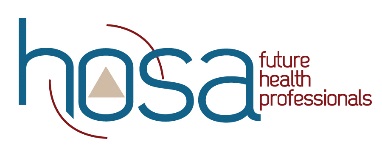 Objectives:      Upon completion of this lesson, students will have sufficient knowledge of, and be able to:identify concerns regarding the mental health of youth. assess the benefits of the Be There Certificate.determine the purposes of disclosing mental health issues to others.Time:ppt Talking About Mental Health Issues – 10 minutesAssign completion of the Be There CertificateExplore National Alliance on Mental Illness “Disclosing to Others”Materials:Internet access Instruction:Share PowerPoint on Talking About Mental Health Issues (8 minute video)Students to complete Be There Certificate.Research National Alliance on Mental Illness Disclosing to Others.Assessment:      1.   Be There CertificationStandards:NCHSE
3.1.3 Analyze the impact of emerging issues on healthcare delivery systems. • Addictions • Bioethics • Epidemiology • Socioeconomics • Technology9.1.1  Promote behaviors of health and wellness.ExerciseNutritionRelationshipsSleep habitsStress managementWeight control9.1.2  Examine various aspects of behavioral health.AnxietyDepressionSubstance abuseSuicide	For additional Curriculum Crosswalks visit CE Useful Tools